	Morehouse Parish School Board	Special Educational Services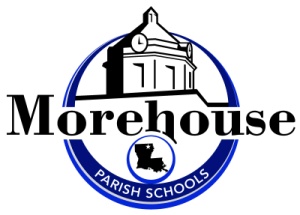 	1607 Martin Luther King SP. O. Box 872	 Bastrop, LA  71221	(318) 283-1674	FAX: 283-3424Mission: “Academic Excellence through Quality Teaching”Vision: “All Schools a “C” in 2016Mrs. Hazel Sellers, Superintendent	Kay Pirtle, Supervisor of Special Services